03.02.2015Портал госуслуг Республики Татарстан снижает комиссииПо поручению Президента Республики Татарстан Рустама Минниханова Министерство информатизации и связи Республики Татарстан ведет работу по снижению комиссионного вознаграждения, взимаемого с пользователей Портала государственных и муниципальных услуг Республики Татарстан и мобильного приложения «Услуги РТ».  С 1 декабря 2014 года при осуществлении платежей через Портал госуслуг РТ и мобильное приложение был отменен фиксированный размер взимаемой комиссии, который ранее составлял 10 рублей. С 1 февраля 2015 года для держателей банковских карт ОАО «АК БАРС» Банк будет введена нулевая комиссия при получении любых услуг и проведении  платежей через Портал госуслуг РТ и мобильное приложение «Услуги РТ».Также с 1 февраля введена нулевая комиссия за оплату услуг ЖКХ через Портал и мобильное приложение для держателей карт любого банка. При условии, что управляющая организация подписала соглашение для приема платежей без комиссии.Напомним, что ранее комиссия при осуществлении платежей через Портал и приложение составляла, в среднем, 2% от суммы платежа, за услуги ЖКХ – 1% от суммы платежа.«Благодаря отмене комиссии оплата услуг ЖКХ через Портал и мобильное приложение теперь удобнее, чем в банке или через терминалы самообслуживания, - заявил сегодня на брифинге заместитель Премьер-министра – министр информатизации и связи РТ Роман Шайхутдинов.  - Мы в настоящее время ведем переговоры об обнулении комиссии еще с несколькими банками и, пользуясь случаем, я приглашаю все банки к сотрудничеству с Порталом госуслуг РТ. Получение электронных государственных, муниципальных и социально значимых услуг должно стать еще более доступным и удобным для нашего населения». Сегодня на Портале госуслуг  можно получить 201 электронную услугу и сервис.  В 2014 году жителям республики оказано более 32 млн электронных услуг. Рост составил 21%  к уровню 2013 года.Сумма электронных платежей выросла за год более чем на 50% до 3 млрд рублей. Только за услуги ЖКХ пользователи Портала и мобильного приложения заплатили 1,24 млрд рублей. При этом размер взысканной комиссии составил 12,4 млн рублей.«Учитывая сложившуюся ситуацию на рынке и понимая социальную ответственность «АК БАРС» Банка перед жителями Республики Татарстан, Банк пошел на отмену комиссии взимаемой с клиента на Портале государственных и муниципальных услуг», - отметил Председатель Правления «АК БАРС» банка Роберт Миннегалиев.
Для справки:Инфраструктура предоставления электронных услуг в Республике Татарстан включает Портал государственных и муниципальных услуг, личные кабинеты на котором завели уже более 1,2 млн граждан, мобильное приложение «Услуги РТ», установленное 52,6 тысяч раз, триста четырнадцать инфоматов и контакт-центр госуслуг, который в 2014 году обработал более 430 тысяч обращений.Акционерный коммерческий банк «АК БАРС» (Открытое акционерное общество) зарегистрирован в ЦБ РФ, работает на финансовом рынке России с 1993 года.
«АК БАРС» банк - один из крупнейших универсальных финансовых институтов Российской Федерации, предоставляющий более 100 видов банковских, финансовых, инвестиционных продуктов и услуг корпоративным и частным клиентам. По состоянию на 01.12.2014 Банк занимает 16-е место по размеру собственного капитала и 19-е место - по размеру активов.
На долю Банка приходится 36,5% активов всей банковской системы Республики Татарстан, 44,7% собственного капитала (на 1.07.2014). 

В числе клиентов Банка почти 3 млн. частных лиц и свыше 62 тыс. корпоративных клиентов (на 01.01.2015г.). «АК БАРС» Банк представлен в Российской Федерации от Санкт - Петербурга до Красноярска, в 7 федеральных округах, в 30 регионах страны. Его инфраструктурная сеть является одной из самых широких в России.
Министерствоинформатизации и связиРеспублики Татарстан               Кремлевская  ул.,  д. . Казань, 420111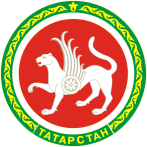 Татарстан Республикасыныңмәгълүматлаштыру һәм элемтә министрлыгыКремль урамы, 8 нче йорт, Казан шәһәре, 420111Тел. (843) 221-19-00, 231-77-01 Факс (843) 221-19-99.e-mail: mic@tatar.ru; http://mic.tatarstan.ruОКПО 00099814, ОГРН 1021602846110, ИНН/КПП 1653007300/165501001Тел. (843) 221-19-00, 231-77-01 Факс (843) 221-19-99.e-mail: mic@tatar.ru; http://mic.tatarstan.ruОКПО 00099814, ОГРН 1021602846110, ИНН/КПП 1653007300/165501001Тел. (843) 221-19-00, 231-77-01 Факс (843) 221-19-99.e-mail: mic@tatar.ru; http://mic.tatarstan.ruОКПО 00099814, ОГРН 1021602846110, ИНН/КПП 1653007300/165501001